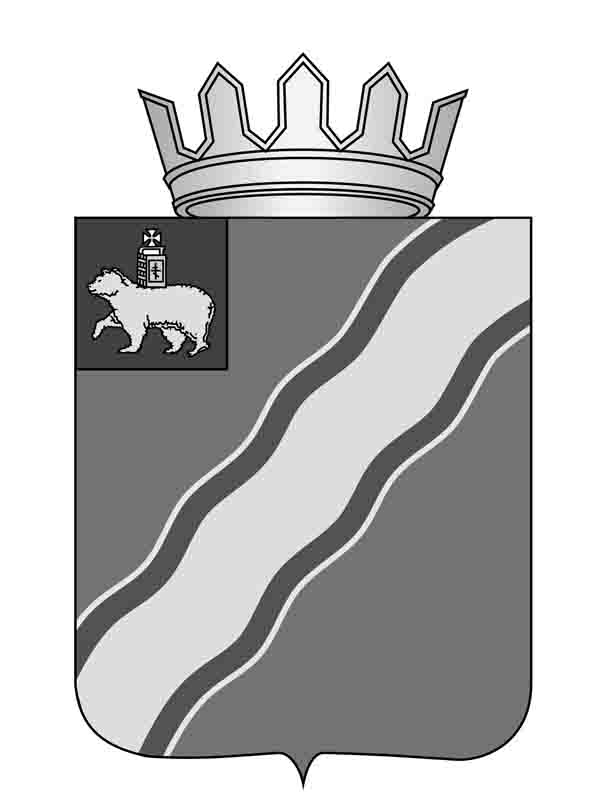 Пермский крайКраснокамский муниципальный районМКУ «Управление гражданской защитыэкологии и природопользования Краснокамского муниципального района»(МКУ «УГЗЭП»)ул. Комарова, . Краснокамск, 617060 Тел. 4-32-61, факс 4-32-82  mchs-kr@inbox.ru_____ №_______ На №_______ от__________                       В редакцию газет                 Весенние  поджоги сухой травы и мусора   С приходом весны и наступлением сухой и солнечной погоды многие дачники, владельцы частных домов  и селяне начинают уборку на своих территориях методом сжигания сухой травы и мусора. Травяной пал – это настоящее стихийное бедствие. И всему виной — опасная и неразумная традиция поджигать весной сухую траву.   Практически единственным источником палов сухой травы является человек. В большинстве случаев прошлогоднюю сухую траву, стерню и тростник жгут, руководствуясь мифами о пользе весенних выжиганий травы.            Случается, что травяные палы возникают и по естественным причинам (от молний, например), но в общем количестве травяных палов их доля крайне мала.    Чтобы отдых на природе не был омрачен трагедией, МКУ «Управление гражданской защиты, экологии и природопользования»  рекомендует:    1) В каждой семье тщательно продумайте все меры безопасности при проведении отдыха и обеспечьте их неукоснительное выполнение, как взрослыми, так и детьми;    2) На садовых участках и на территории сельскохозяйственных угодий,  во избежание пожаров не поджигайте траву, не сжигайте мусор (лучше закапывать его в подходящем месте); а если вы это все же начали делать, то обязательно контролируйте ситуацию;    3) Не оставляйте в местах отдыха непотушенные костры, спички, окурки, стеклянные бутылки (на солнце они работают как увеличительные стекла, фокусируют солнечный свет и поджигают траву, мох и т.д.);    4) Не жгите траву, не оставляйте горящий огонь без присмотра, помните что дым разносящийся от вашего костра может быть вреден и опасен для Ваших соседей и больных людей;    5) Тщательно тушите окурки и горелые спички перед тем, как выбросить их;    6) Не проходите мимо горящей травы, при невозможности потушить пожар своими силами, звоните в ЕДИНУЮ СЛУЖБУ СПАСЕНИЯ по телефону «112».Преподаватель  курсов ГО                                                            И.Н. Милованова